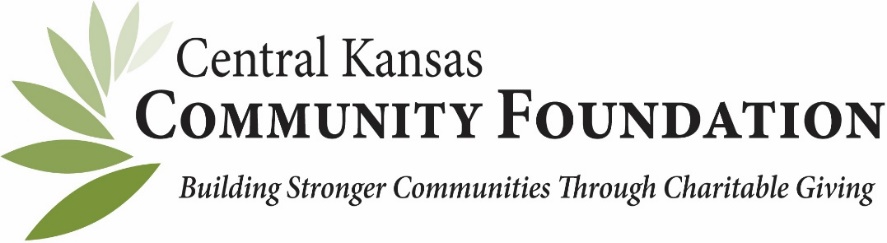 IN-KIND DONATION FORMDONOR NAME ____________________________________________________________________________DONOR ADDRESS__________________________________CITY, STATE, ZIP __________________________DONOR PHONE NUMBER_____________________________________________________________DONOR EMAIL_____________________________________________________________________DESCRIPTION OF ITEM(S) OR SERVICES DONATED_______________________________________________________________________________________________________________________________________________________________________________________________________________________________________________________________________________________________ESTIMATED TOTAL VALUE OF ITEM(S) DONATED $________________________________________Is this in-kind gift directly related to an event or campaign? __________________   IF YES, Name of event or campaign _________________________________________Donor’s Signature_________________________________________________________________Please return a copy to the Central Kansas Community Foundation and retain one for your files.400 S. Main, Suite 100, Newton, KS 67114 or email (scanned version) to melinda@centralkanascf.org.316-283-5474Thank you for your generous contribution to __________________________________________________Fund managed by the Central Kansas Community Foundation (Tax ID 48-1221368) or one of its affiliates. By signing this form, you confirm that you received no goods or services in exchange for your gift.Consult your tax advisors as to the specific extent of deductibility.  This form will serve as your receipt for tax reporting purposes.For further assistance, please contact Melinda Newell at melinda@centralkansascf.org